პროფესიული მომზადების კურსის გავლის მსურველთა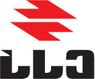 სააპლიკაციო ფორმაპირადი ინფორმაცია განათლებადამატებითი კვალიფიკაცია (ტრეინინგები, სემინარები)სამუშაო გამოცდილებაუცხო ენების ცოდნასახელი და გვარიფოტოპირადი ნომერიფოტოდაბადების თარიღი (დღე/თვე/წელი)ფოტოდაბადების ადგილიფოტომისამართიფოტოტელეფონის ნომერიფოტოელ-ფოსტაფოტოსასწავლებლის დასახელებასპეციალობადიპლომი/ხარისხისწავლის პერიოდისწავლის პერიოდისასწავლებლის დასახელებასპეციალობადიპლომი/ხარისხიდაწყებადასრულება123კურსის დასახელებასასწავლო დაწესებულების დასახელებაქალაქი, ქვეყანაკურსის ხანგრძლივობაკურსის ხანგრძლივობაკურსის დასახელებასასწავლო დაწესებულების დასახელებაქალაქი, ქვეყანადაწყებადასრულება123თანამდებობა ორგანიზაციის სახელწოდებაორგანიზაციის მისამსრთიმუშაობის პერიოდიმუშაობის პერიოდითანამდებობა ორგანიზაციის სახელწოდებაორგანიზაციის მისამსრთიდაწყებადასრულება123ენებიწერაწერაწერასაუბარისაუბარისაუბარიენებიძალიან კარგიკარგიდაწყებითიძალიან კარგიკარგიდაწყებითი1ინგლისური2რუსული3